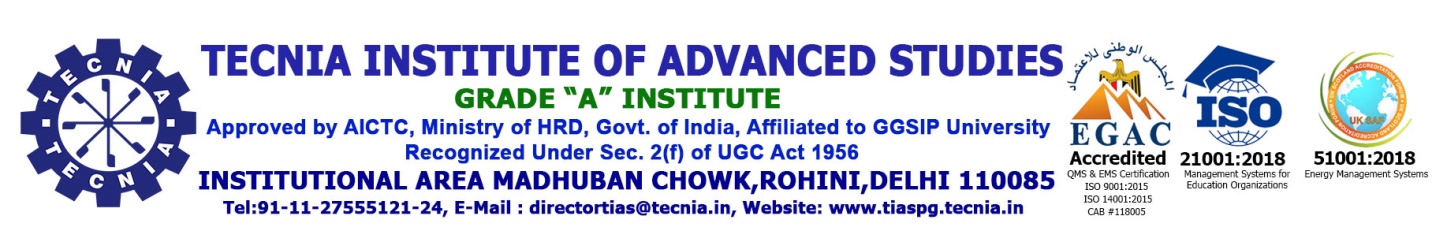 Performa Application for Faculty PositionFill in all the information in block letters only.Attach separate sheet in case of insufficient space in any column.Attach copies of all educational qualification and experience certificates only.POST APPLIED FOR:Professor	Associate Professor	Assistant Professor  Faculty Associate	Research Associate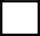 State :	PIN Code :  	Permanent Address	:  	State :	PIN Code :  	Details of Educational Qualifications:* Indicate Degree AwardedDate of submission ofPh.D. Thesis :	(Day)	(Month)	(Year)(i) Month & year of passing ofNET//GATE or similar test :	(Month)	(Year)ii) Roll No.:Field of specialization:  	Whether recognized as Teacher by GGSIPU or any other University Yes or No? :  	List all your Teaching/ Consultancy/ Industrial Experience in descending order (latest first): Use multiple lines as needed.*Kindly provide details of teaching experience of any along with necessary supporting documentsAcademic Staff College Orientation/Refresher Course attendedCATEGORY: I. TEACHING, LEARNING AND EVALUATION RELATED ACTIVITIES PERFORMANCE15	(i) Lectures, Seminars, Tutorials, Practical’s, Contact Hours (give semester-wise details, where necessary)	Max Score :50 +10*No score should be assigned if a teacher has taken less than 80 % assigned classes.If teacher has taken classes exceeding UGC norm, then two point to be assigned for each extra hour of classes Max Up To 10Preparation of prescribed material as per syllabus enrichment by providing additional resources to Students.	Max Score:20Use of Innovative Teaching-Learning Methodologies, Updating of Subject Content, Course Improvement etc.	Max Score: 20Examination Duties Assigned and Performed	Max Score:25CATEGORY: II. CO-CURRICULAR, EXTENSION, PROFESSIONAL DEVELOPMENT RELATED ACTIVITIES AND PARTICIPATION(i) Co-Curricular, Extension & field based Activities	Max. Score:20Contribution to Corporate Life and Management	Max. Score:15Professional Development Activities	Max. Score:10CATEGORY: III, RESEARCH, PUBLICATIONS AND ACADEMIC CONTRIBUTIONSIII (A)	RESEARCH PAPERSResearch Papers Published in Refereed Journals	Max.Score:15*Wherever relevant, the API score for paper in refereed journal would be augmented as follows: (i) Papers with impact factor between 2 and 5 by 15 points; (ii) papers with impact factor between 5 and 10 by 25 points.Research Papers Published in Non Refereed Journals	Max.Score:10*Wherever relevant, the API score for paper in refereed journal would be augmented as follows: (i) Indexed journals - by 5 points; (ii) papers with impact factor between 1 and 2 by 10 points;Conference Proceedings as Full papers	Max. Score: 10* Abstract not to be included17. III (B)	RESEARCH PUBLICATIONSText or References Books Published with an International & Subject by National / Local Publishers with Peer Reviewed SystemMax Score: 50/ 25/15*As Sole Author :- International: 50 / National: 25 / Local: 15Text or References chapter in Edited Books Published with an International / National/Local Publishers with Peer Reviewed SystemMax Score: 10/ 5/3*As Author :- International :10 / National: 5 /Local : 3Chapters contributed to edited knowledge based volumes published by International/ National Publishers -	Max. Score:10 / 05*As Author :- International :10 / National: 5 chapter in knowledge based volumes17. III (C)	RESEARCH PROJECTSSponsored Projects carried out/ ongoing	Max. Score : 20/15/10*Amount mobilized: - Above 5.0 lakhs:20 / Rs.3.00 lakhs - Rs. 5.00 lakhs: 15/ Rs. 25,000 -Rs. 3 lakh :10Consultancy Projects carried out / ongoing	Max. Score : 10*Amount mobilized: - Minimum 2.0 lakhs:10Completed Projects Report Quality Evaluation (Acceptance fromfunding agency)	Max. Score: 20/10Consultancies: * Major Project : 20 / Minor Projects: 10Projects Outcome / Outputs	Max. Score: 50/30International level output or patent: 50 / National level output or patent: 3017. III (D)	RESEARCH GUIDANCE(i)	M. Phil.	Max. Score: 03M. Phil. Degree awarded /candidate:03(iii)	Ph. D.	Max. Score : 10 /07Degree awarded /candidate: 10; Thesis submitted/candidate: 07III (E)	TRAINING COURSES AND CONFERENCES/ SEMINAR / WORKSHOP PAPERSTraining Courses	Max. Score : 20 /1002 weeks duration: 20 / 01 week duration: 10Participation and presentation of Research papers in International / National (Conferences, Seminars, Workshops)Max. Score: 10/7.5/ 05/03International: 10/ National: 7.5/ Regional & State Level: 05 / Local-University & Institute level: 03Invited Lectures and Chairmanships at International / National Conference / SymposiaMax. Score: 10/05International level: 10 / National level: 05Awards/achievements in Research (If any) /Scholarship/Honours :Present Basic Pay: Rs.	in the Pay Scale of Rs.  	Basic Pay acceptable Rs. 	Period required for joining, if selected:  	Academic Referrals (if any) : Name and address of two persons (other than relatives) to whom references can be made:ANY OTHER RELEVANT INFORMATION YOU WISH TO GIVE IN SUPPORT OF YOUR CANDIDATUREPlease give details of any other credential, significant contributions, awards received etc. not mentioned earlier.LIST OF ENCLOSURES: (Please attach, copies of certificates, sanction orders, papers etc. wherever necessary)Certified that the information given by me in this application form is complete and correct to the best of my knowledge & belief and nothing has been concealed there from. I also understand that in case any information is found to be false, my services shall be liable to be terminated without notice.I have read the instructions and guidelines issued for the candidates.Place:  	Date:  	Signature of ApplicantNote: Please complete all the Items and mail it on career@tecnia.in or send through PostDirectorTECNIA INSTITUTE OF ADVANCED STUDIESMadhuban Chowk, Rohini, Delhi- 110085 E-Mail: career@tecnia.inWebsite: www.tiaspg.tecnia.inExaminationsUniversity/BoardYear of Passing/ AwardDivision% age of marks / CGPA gradeSubjectsMetric /SSC/10th Class10+2 or equivalent*Graduation or equivalent………………Post Graduate or equivalent……………….M.Phil.** Title of Ph.D. Thesis** Title of Ph.D. Thesis** Title of Ph.D. ThesisPh.D.**** Title of Ph.D. Thesis** Title of Ph.D. Thesis** Title of Ph.D. ThesisAny Other** Title of Ph.D. Thesis** Title of Ph.D. Thesis** Title of Ph.D. ThesisName of the Institute/OrganizationPost heldPay Scale PB with AGPLast basic pay (in Rs.)PeriodPeriodNature of WorkReasons for leaving (whereverapplicable)Name of the Institute/OrganizationPost heldPay Scale PB with AGPLast basic pay (in Rs.)FromToNature of WorkReasons for leaving (whereverapplicable)Name	of the CoursePlaceDurationSponsoring AgencySummer SchoolS. No.Course/PaperLevelMode of teachingNo. of classes/ Practical taken per weekMarks ObtainedS. No.Course/PaperConsultedPrescribedAdditional Resource ProvidedMarks ObtainedS. No.DescriptionWeight ageGive DetailsMarks Obtained1Preparation of resource &reading material,102ICT Based Teaching material103Interactive Course054Participatory Learning modules055Developing Remedial/Bridge Courses and Counselling modules056Developing soft skills/communication skills/ PDP057Developing specialized Technical Teaching-learning programmes058Workshop / Training course computer assisted teaching/ web-based learning109Popularization program e-library skills to students05S. No.Examination DutiesGive DetailsMarks Obtained1Invigilation, Paper setting & Evaluation / assessment of answer script in Internal Exam andUniversity End semester work such as coordination, or flying squad etc. as per Duties and Responsibilities allotted for internal/ continuous assessment work.S. No.Nature of ActivityMaximum ScoreAPI Score RequiredTotal API Score Obtained1CATEGORY: I. TEACHING, LEARNING AND EVALUATION RELATED ACTIVITIES PERFORMANCE12575S.No.Type of ActivityWeight ageGive DetailsMarks Obtained1Institutional Co-curricular activities for students such as fieldstudies/(educational tours, industry-implant training and placement activity).052Extension Work Positions held/Leadership role played in organization linked with and National Service Scheme (NSS), NCC or any other similar activity.053Students and Staff Related Socio Cultural and Sports Programmes, campus publications054Community work such as values of National Integration, secularism,democracy, socialism, humanism, peace, scientific temper; flood or, drought relief, small family norms etc.05S. No.Type of ActivityWeight ageGive DetailsMarks Obtained1Through participation in academic and administrative committees and responsibilities.052Through meetings,	popular lectures, subject related events, articles in institute magazine, paper and journal053Institutional	Governance  responsibilities	like,	Director, Dean, CPC, Academic Controller, HOD, COE, School Chairperson, IQAC coordinator054Participation	in	committees concerned with any aspect ofdepartmental	or	institutional management such as admission committee, campus development, library committee, etc055Responsibility for, or participation in committees for Students Welfare, Counselling and Discipline056Organization of Conference/ Training: International10S. No.Type of ActivityWeight ageGive DetailsMarks Obtained1Membership in profession related committees at state and national level052Participation   in   subject   associations,	conferences, seminars without paper presentation (each activity : 2 point)023Participation in short term training courses less than one week durationin educational	technology,	curriculum	development, professional development054Examination reforms, Institutional governance055Membership/ participation in Bodies/Committees on Education and National Development056Publication of articles in newspapers, magazines or other publications (not covered in category 3); radio talks etc. (1 point each).01-03S. No.Nature of ActivityMaximum ScoreAPI Score RequiredTotal API Score Obtained2CATEGORY II: CO-CURRICULAR, EXTENSION ANDPROFESSIONAL	DEVELOPMENT	RELATED ACTIVITIES.5015S. No.Title with Page nos.JournalISSN/ISBN NoPeer reviewed. Impact FactorMain authorCo- authorsMarks ObtainedS.No.Title with Page nos.JournalISSN/ISBN NoPeer reviewed. Impact FactorMain authorCo- authorsMarks ObtainedS. No.Title with page nos.Details of Conference PublicationISSN/ISBN NoMain authorCo- authorsMarks ObtainedS.No.Type of Book & AuthorshipTitle with Page NosPublisher & ISSN/ ISBN NoWhether PeerreviewedMain authorMarks ObtainedS.No.Type of Book & AuthorshipTitle with Page NosPublisher & ISSN/ ISBN NoWhether PeerreviewedMain authorMarks ObtainedS. No.Title with Pagenos.Book Title, editor & publisherISSN/ISBNNoPeer reviewed. Impact FactorMain authorCo- authorsMarks ObtainedS.No.TitleAgencyPeriodGrant Mobilized (Rs lakh)Marks ObtainedS.No.TitleAgencyPeriodGrant Mobilized (Rs lakh)Marks ObtainedS. No.Title document/patent as outcomeAgencyPeriodGrant Mobilized (Rs lakh)Marks ObtainedS.No.Title document/patent as outcomeAgencyPeriodGrant Mobilized (Rs lakh)Marks ObtainedDegree AwardedUniversity Enrolled inThesis TopicMarks ObtainedDegree Awarded:University Enrolled inThesis TopicMarks ObtainedThesis Submitted:S. No.ProgrammeDurationOrganized byMarks Obtained1Refresher Courses2Methodology Workshops3Training4Teaching Learning- Evaluation Technology5Soft Skills Development6Faculty Development ProgrammesS. No.Title of the Paper presentedTitle of Conference/ SeminarOrganized byWhether International/ NationalMarks ObtainedS. No.Title of Lecture/Academic SessionTitle of Conference/ Seminar etcOrganized byWhether International/ NationalMarks ObtainedLanguage(S) Known (Please tick)ReadWriteSpeak(i) Hindi(ii) English(iii)(iv)S. No.NameDesignationPresent addressMobile NoPhone NoS. No.Details (Mention Year, value etc, where relevant)1Recent Photograph (7 copies)7Degree PhD2ID Proof8PG Degree Mark Sheet & Certificate3Address Proof9UG Degree Mark sheet & Certificate4PAN Card Copy1012th Mark sheet & Certificate5Aadhaar Card Copy1110th Mark sheet & Certificate6Bank Account Proof12All Experience CertificateBIOMETRICSa)Left Thumb Impressionb)Right Thumb Impression